Очистное отверстие с роликовым кольцевым уплотнением RO 200Комплект поставки: 1 штукАссортимент: К
Номер артикула: 0092.0411Изготовитель: MAICO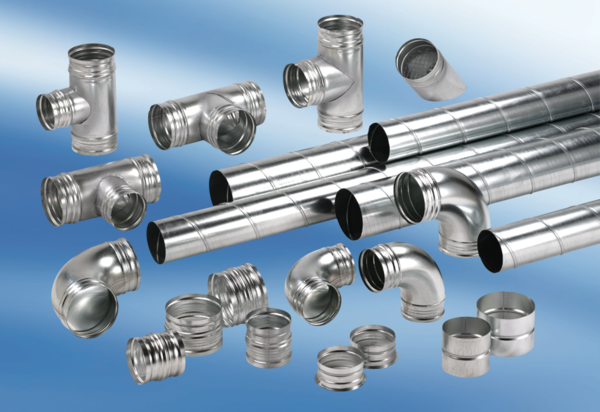 